        MĚSTSKÝ  ÚŘAD  BEZDRUŽICE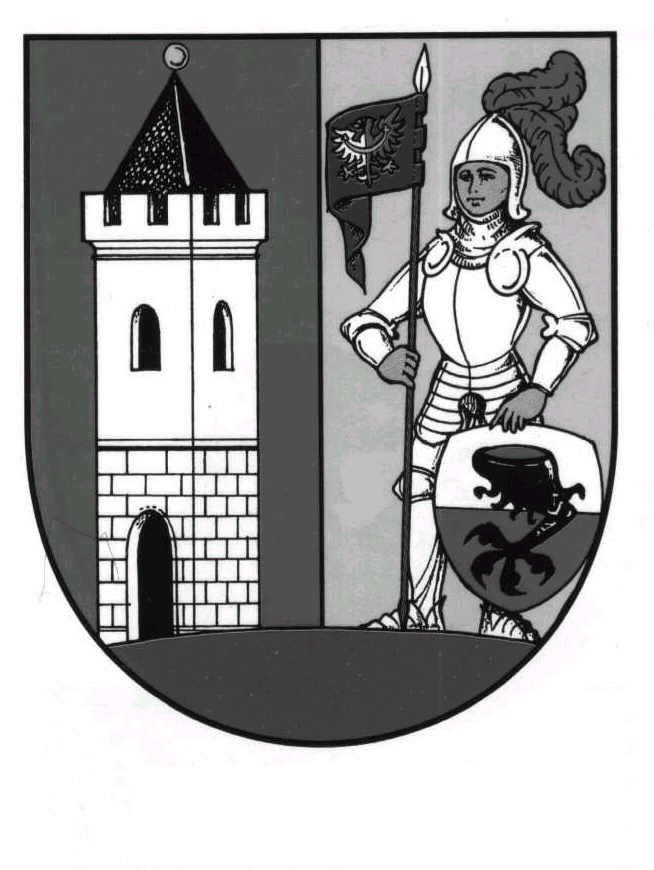                  ODBOR VÝSTAVBY A ŽIVOTNÍHO PROSTŘEDÍ                              ČSA 196, 349 53 BEZDRUŽICEPříloha č. 11  k vyhlášce č. 503/2006 Sb. s účinností od 29.3.2013Věc:    OZNÁMENÍ O UŽÍVÁNÍ STAVBYpodle ustanovení § 120 zákona č. 183/2006 Sb., o územním plánování a stavebním řádu (stavební zákon),
a § 18h vyhlášky č. 503/2006  Sb., o podrobnější úpravě územního rozhodování, územního opatření a stavebního řádu ČÁST AI. Identifikační údaje stavby (název, účel stavby, místo, pokud dochází ke změně parcelního čísla – uvést původní a nové parc. č.)…......................................................................................................................................................................…......................................................................................................................................................................…......................................................................................................................................................................…......................................................................................................................................................................…......................................................................................................................................................................II.  Identifikační údaje stavebníka(fyzická osoba uvede jméno, příjmení, datum narození, místo trvalého pobytu popřípadě též  adresu pro doručování, není-li shodná s místem trvalého pobytu; pokud záměr souvisí s její podnikatelskou činností, uvede fyzická osoba jméno, příjmení, datum narození, IČ, bylo-li přiděleno, místo trvalého pobytu popřípadě též adresu pro doručování, není-li shodná s místem trvalého pobytu; právnická osoba uvede název nebo obchodní firmu, IČ, bylo-li přiděleno, adresu sídla popřípadě též adresu pro doručování, není-li shodná s adresou sídla, osobu oprávněnou jednat jménem právnické osoby)........................................................................................................................................................................................................................................................................................................................................................................................................................................................................................................................................................................................................................................................................................................Telefon / mobilní telefon: ...............................................................................................................................Fax / e-mail: ……………................................................................................................................................Datová schránka:..………................................................................................................................................Oznamuje-li  užívání stavby více osob, připojují se údaje obsažené v tomto bodě  v samostatné příloze:	    ano                  neStrana č. 1 oznámení o užívání stavbyIII.  Stavebník jedná    	samostatně       	je zastoupen; v případě zastoupení na základě plné moci, je plná moc připojena v samostatné příloze (u fyzické osoby se uvede jméno, příjmení, datum narození, místo trvalého pobytu popřípadě též adresu pro doručování, není-li shodná s místem trvalého pobytu; právnická osoba uvede název nebo obchodní firmu, IČ, bylo-li přiděleno, adresu sídla popřípadě též adresu pro doručování, není-li shodná s adresou sídla, osobu oprávněnou jednat jménem právnické osoby):........................................................................................................................................................................................................................................................................................................................................................................................................................................................................................................................................................................................................................................................................................................Telefon / mobilní telefon: ...............................................................................................................................Fax / e-mail: ……………................................................................................................................................Datová schránka:..………................................................................................................................................IV. Základní informace o rozhodnutích nebo opatřeních, na jejichž základě byla stavba provedena(označení stavebního úřadu / jméno autorizovaného inspektora, datum vyhotovení a číslo jednací rozhodnutí nebo opatření)…..………………………………………………………………………………………………………………..………………………………………………………………………………………………………………..………………………………………………………………………………………………………………..………………………………………………………………………………………………………………..………………………………………………………………………………………………………………..……………………………………………………………………………………………………………Stavba byla provedena s nepodstatnými odchylkami od uvedených dokumentů nebo od projektové dokumentace   ne   ano (popis a zdůvodnění nepodstatných odchylek)              …..………………………………………………………………………………………………………………..………………………………………………………………………………………………………………..………………………………………………………………………………………………………………..………………………………………………………………………………………………………………..………………………………………………………………………………………………………………..………………………………………………………………………………………………………………..………………………………………………………………………………………………………………..………………………………………………………………………………………………………………..………………………………………………………………………………………………………………..……………………………………………………………………………………………………………Strana č. 2 oznámení o užívání stavbyV.  Předpokládaný termín dokončení stavby a zahájení jejího užívání....................................................................................................................................................................................................................................................................................................................................................VI. U dočasné stavbyDoba trvání do.................................................................................................................................................V …………...……………………dne……..…....…………..………………………………………………..podpis Strana č. 3 oznámení o užívání stavbyČÁST BPřílohy oznámení o užívání stavby:Poznámka:Způsob vyznačení údajů určujících polohu definičního bodu stavby a adresního místaU budovy zapisované do katastru nemovitostí se adresní místo vyznačí do geometrického plánu na zaměření budovy jako bod uvnitř stavebního objektu v místě očíslovaného vchodu z ulice nebo veřejného prostranství.Nejedná-li se o stavbu zapisovanou do katastru nemovitostí, vyznačí se definiční bod i adresní místo do grafického vyjádření výsledku zaměření skutečné polohy objektu v dokumentaci skutečného provedení stavby nebo do kopie situačního výkresu v měřítku katastrální mapy se zakreslením umístění stavby, který byl  podkladem pro umístění stavby, a to definiční bod stavebního objektu jako bod poblíž těžiště stavby a definiční bod adresního místa jako bod uvnitř stavebního objektu v místě vchodu z ulice nebo veřejného prostranství.Jedná-li se o stavbu v areálu, kde je přístup z ulice ke stavebnímu objektu vhodný také pro vjezd vozidel používaných složkami integrovaného záchranného systému, ale je umístěn odlišně od vchodu z ulice do stavebního objektu, lze k adresnímu místu vyznačit také příslušná příjezdová místa. Parametry příjezdových míst:Strana č. 5 oznámení o užívání stavbyPrávo užívat stavbu vzniklo dne:Právo užívat stavbu vzniklo dne:Označení stavebního úřadu:Jméno a příjmení oprávněné úřední osoby:Číslo jednací:Podpis oprávněné úřední osoby:Datum vyznačení:Otisk úředního razítka:Geometrický plán potvrzený katastrálním úřadem (pokud je stavba předmětem evidence v katastru nemovitostí nebo její výstavbou dochází k rozdělení pozemku; doklad se nepřipojí, pokud nedochází ke změně vnějšího půdorysného ohraničení stavby) včetně vyznačení údajů určujících polohu definičního bodu stavby a adresního místa (viz poznámka).Dokumentace geodetické části skutečného provedení stavby u staveb technické nebo dopravní infrastruktury.Doklad o tom, že příslušnému obecnímu úřadu byly ohlášeny a doloženy změny týkající se obsahu technické mapy obce.Doklady o výsledcích zkoušek a měření předepsaných zvláštními právními předpisy.Doklady prokazující shodu vlastností použitých výrobků s požadavky na stavby (§ 156 stavebního zákona). Jiné doklady stanovené v povolení stavby. Dokumentace skutečného provedení stavby (došlo-li k nepodstatným odchylkám proti povolení stavby nebo ověřené projektové dokumentaci). Plná moc v případě zastupování stavebníka, není-li udělena plná moc pro více řízení, popřípadě plná moc do protokolu. Samostatná příloha k bodu II. části A. Závazná stanoviska dotčených orgánů k užívání stavby, pokud jsou zvláštním právním předpisem  pro užívání stavby vyžadována  jsou připojena v dokladové části dokumentace,   samostatněs uvedením příslušného orgánu, č.j. a data vydání, a to na úseku: 	ochrany přírody a krajiny ….…………………………………………….…………………….…...……… 	ochrany vod …………………….……………………………………………………………….….….…..    ochrany ovzduší………………………………………………………………..………………….…..…… 	ochrany zemědělského půdního fondu  …………...……………………………………………..…….….. 	ochrany lesa…………….….……………………………………………………..………………..….…… 	ochrany ložisek nerostných surovin  ……………………...……………………………………….…..….. 	odpadového hospodářství ………………………………………………………..……………………..… 	prevence závažných havárií …………..…………………………………..…………………….……..…..     ochrany veřejného  zdraví ……………………..……………………………………………………..……     lázní a zřídel….………………..…………………..……………………… ………………………..…….. 	veterinární péče……………………………………………………………………..……………………… 	památkové péče……………………………………………………………………..…………..……….… 	dopravy na pozemních komunikacích  …………………………………………………………………..    dopravy drážní…………………………………………………………………..……………………….…     dopravy letecké……….……………………………………………………………..……….………………     dopravy vodní…………...……………………………………...……………………..…….………………     energetiky…………...………………………………………………….……………..…….……………… 	 jaderné bezpečnosti a ochrany před ionizujícím zářením  …………………………..………………….     elektronických komunikací ………..………………………...……………………………….……………..Strana č. 4 oznámení o užívání stavby     obrany státu  ………………………………………………………………………………….……………..     bezpečnosti státu………………………………………………………………………..…….…………..…     civilní ochrany………………………………………………………………………………….………….…     požární ochrany……………………………………………………………………….………….…………     další.……………………………………………………………………….…………………..……………                ……………………………………………………………………………………………………..…………Stanoviska vlastníků veřejné dopravní a technické infrastruktury o provedení kontroly způsobu napojení stavby (pokud byla předem vyžadována)  jsou připojena v dokladové části dokumentace,   samostatněs uvedením příslušného vlastníka, č.j. a data vydání, a to na úseku: 	elektrické energie  ……………….……….……………………………………………………. 	plynu……………..……………….……….…………………………………………………….. 	rozvodu tepla ……....…………….……………………………………………………………… 	vody ……………..…………….……….…………………………………………………… 	kanalizace ……………………..………….…………………………………………………….    elektronických komunikací……..……………………………………………………………………….………    dopravy…. ………..………………….………………………………………………………. 	další………….……………………………………………………………………………………………………          …………………………………………………………………………………………………………………Složka integrovaného záchranného systémuPrůjezdná šířka Průjezdná výškaHasičský záchranný sbor ČR a jednotky požární ochrany3,5 m4,1 mZdravotnická záchranná služba a Policie ČR3,0 m3,0 m